FITNESS ASSESSMENT 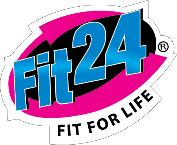 Định hướng tập luyện									Lễ tân:Ngày: 			 Giờ:						Huấn luyện viên:LOẠI BUỔI TẬP:		F0                  F1                   F2 			Tư vấn viên:Hài lòng                 Không hài lòng                         Chữ ký Khách hàng:Họ tên:Họ tên:Họ tên:Họ tên:Họ tên:Họ tên:Họ tên:Họ tên:Mục tiêu tập luyện (hoặc bệnh lý cần lưu ý)Mục tiêu tập luyện (hoặc bệnh lý cần lưu ý)Mục tiêu tập luyện (hoặc bệnh lý cần lưu ý)Mục tiêu tập luyện (hoặc bệnh lý cần lưu ý)Mục tiêu tập luyện (hoặc bệnh lý cần lưu ý)Mã Hội viên:Mã Hội viên:Mã Hội viên:Tuổi:Tuổi:Tuổi:Tuổi:Tuổi:Mục tiêu tập luyện (hoặc bệnh lý cần lưu ý)Mục tiêu tập luyện (hoặc bệnh lý cần lưu ý)Mục tiêu tập luyện (hoặc bệnh lý cần lưu ý)Mục tiêu tập luyện (hoặc bệnh lý cần lưu ý)Mục tiêu tập luyện (hoặc bệnh lý cần lưu ý)Số điện thoại:Số điện thoại:Số điện thoại:Giới tính:Giới tính:Giới tính:Giới tính:Giới tính:Mục tiêu tập luyện (hoặc bệnh lý cần lưu ý)Mục tiêu tập luyện (hoặc bệnh lý cần lưu ý)Mục tiêu tập luyện (hoặc bệnh lý cần lưu ý)Mục tiêu tập luyện (hoặc bệnh lý cần lưu ý)Mục tiêu tập luyện (hoặc bệnh lý cần lưu ý)CADIOVASCULAR WORKOUT – BÀI TẬP TIM MẠCHCADIOVASCULAR WORKOUT – BÀI TẬP TIM MẠCHCADIOVASCULAR WORKOUT – BÀI TẬP TIM MẠCHCADIOVASCULAR WORKOUT – BÀI TẬP TIM MẠCHCADIOVASCULAR WORKOUT – BÀI TẬP TIM MẠCHCADIOVASCULAR WORKOUT – BÀI TẬP TIM MẠCHCADIOVASCULAR WORKOUT – BÀI TẬP TIM MẠCHCADIOVASCULAR WORKOUT – BÀI TẬP TIM MẠCHCADIOVASCULAR WORKOUT – BÀI TẬP TIM MẠCHCADIOVASCULAR WORKOUT – BÀI TẬP TIM MẠCHCADIOVASCULAR WORKOUT – BÀI TẬP TIM MẠCHCADIOVASCULAR WORKOUT – BÀI TẬP TIM MẠCHCADIOVASCULAR WORKOUT – BÀI TẬP TIM MẠCHProgram / LevelChương trình/Cấp độProgram / LevelChương trình/Cấp độProgram / LevelChương trình/Cấp độProgram / LevelChương trình/Cấp độTimeThời gianTimeThời gianTimeThời gianTimeThời gianHeart Rate LevelNhịp timHeart Rate LevelNhịp timHeart Rate LevelNhịp timHeart Rate LevelNhịp timTreadmill- Máy đi bộBeginner – Sơ cấp (60-70% max)                                              bpmBeginner – Sơ cấp (60-70% max)                                              bpmBeginner – Sơ cấp (60-70% max)                                              bpmBeginner – Sơ cấp (60-70% max)                                              bpmBike: Xe đạpIntermadiate –  Trung cấp (70-80% max)=                              bpmIntermadiate –  Trung cấp (70-80% max)=                              bpmIntermadiate –  Trung cấp (70-80% max)=                              bpmIntermadiate –  Trung cấp (70-80% max)=                              bpmOption – Lựa chọnNhịp tim tối đa (220-tuổi)=                                                        bmpNhịp tim tối đa (220-tuổi)=                                                        bmpNhịp tim tối đa (220-tuổi)=                                                        bmpNhịp tim tối đa (220-tuổi)=                                                        bmpRESISTANCE WORKOUT – BÀI TẬP KHÁNG LỰCRESISTANCE WORKOUT – BÀI TẬP KHÁNG LỰCRESISTANCE WORKOUT – BÀI TẬP KHÁNG LỰCRESISTANCE WORKOUT – BÀI TẬP KHÁNG LỰCRESISTANCE WORKOUT – BÀI TẬP KHÁNG LỰCRESISTANCE WORKOUT – BÀI TẬP KHÁNG LỰCRESISTANCE WORKOUT – BÀI TẬP KHÁNG LỰCRESISTANCE WORKOUT – BÀI TẬP KHÁNG LỰCRESISTANCE WORKOUT – BÀI TẬP KHÁNG LỰCRESISTANCE WORKOUT – BÀI TẬP KHÁNG LỰCRESISTANCE WORKOUT – BÀI TẬP KHÁNG LỰCRESISTANCE WORKOUT – BÀI TẬP KHÁNG LỰCRESISTANCE WORKOUT – BÀI TẬP KHÁNG LỰCExercisesBài tậpExercisesBài tậpRepsSố lầnRepsSố lầnSetsSố lượtSetsSố lượtWeightCân nặngWeightCân nặngWeightCân nặngWeightCân nặngRestNghỉNotesGhi chúNotesGhi chú1.Tập duỗi chân1.Tập duỗi chân2.Tập co chân2.Tập co chân3. Tập nén ngực3. Tập nén ngực4. Ghế kéo tạ4. Ghế kéo tạ5. Khép hông5. Khép hông6. Dạng hông6. Dạng hông7. Tập cơ nhị đầu7. Tập cơ nhị đầu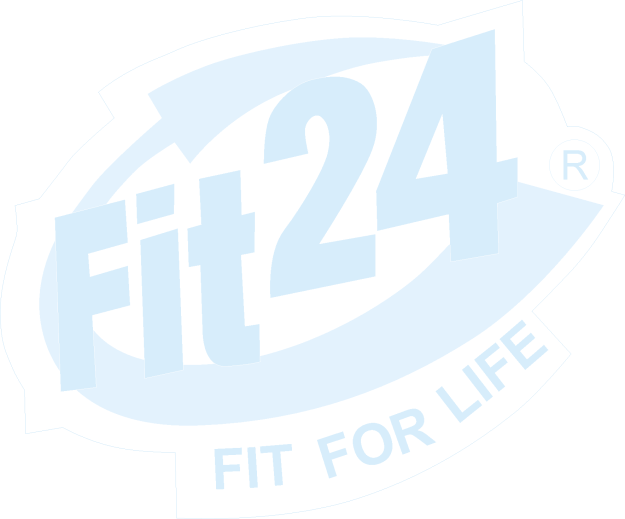 8. Duỗi thẳng cơ tam đầu8. Duỗi thẳng cơ tam đầu9. Tập bụng trên ghế9. Tập bụng trên ghếSTRETCHING – CÁC ĐỘNG TÁC CĂNG DUỖISTRETCHING – CÁC ĐỘNG TÁC CĂNG DUỖISTRETCHING – CÁC ĐỘNG TÁC CĂNG DUỖISTRETCHING – CÁC ĐỘNG TÁC CĂNG DUỖISTRETCHING – CÁC ĐỘNG TÁC CĂNG DUỖISTRETCHING – CÁC ĐỘNG TÁC CĂNG DUỖISTRETCHING – CÁC ĐỘNG TÁC CĂNG DUỖISTRETCHING – CÁC ĐỘNG TÁC CĂNG DUỖISTRETCHING – CÁC ĐỘNG TÁC CĂNG DUỖISTRETCHING – CÁC ĐỘNG TÁC CĂNG DUỖISTRETCHING – CÁC ĐỘNG TÁC CĂNG DUỖISTRETCHING – CÁC ĐỘNG TÁC CĂNG DUỖISTRETCHING – CÁC ĐỘNG TÁC CĂNG DUỖIHamstringKheo chânHamstringKheo chânFront ThighĐùi trướcFront ThighĐùi trướcFront ThighĐùi trướcFront ThighĐùi trướcFront ThighĐùi trướcTorsoThân trênTorsoThân trênTorsoThân trênTorsoThân trênTorsoThân trênChestNgực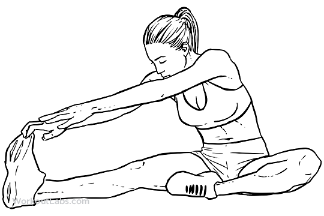 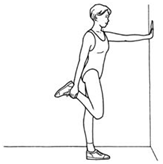 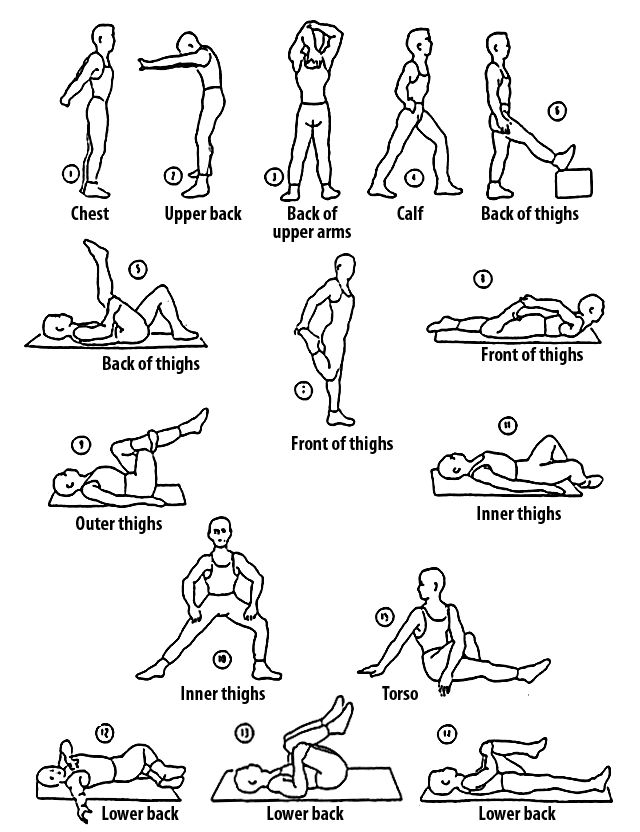 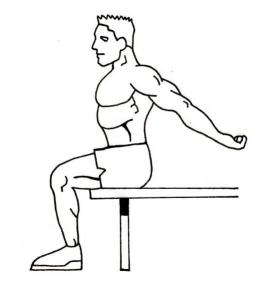 Các động tác căng duỗi bổ sung:Các động tác căng duỗi bổ sung:Các động tác căng duỗi bổ sung:Các động tác căng duỗi bổ sung:Các động tác căng duỗi bổ sung:Các động tác căng duỗi bổ sung:Các động tác căng duỗi bổ sung:Các động tác căng duỗi bổ sung:Các động tác căng duỗi bổ sung:Các động tác căng duỗi bổ sung:Các động tác căng duỗi bổ sung:Các động tác căng duỗi bổ sung:Các động tác căng duỗi bổ sung: